VORLAGE FÜR EINE WÖCHENTLICHE MITARBEITERBESPRECHUNG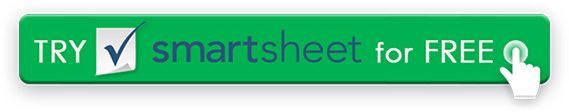 VERMITTLERDATUMMINUTENSCHREIBERZEITZEITNEHMERORTCALL TO ORDERCALL TO ORDERCALL TO ORDERCALL TO ORDERCALL TO ORDERCALL TO ORDERCALL TO ORDERCALL TO ORDERCALL TO ORDERTEAMNAME / ORGANISATIONNAMEN DER TEILNEHMERTEILNEHMER 
NICHT ANWESENDWILLKOMMENWILLKOMMENWILLKOMMENWILLKOMMENWILLKOMMENWILLKOMMENWILLKOMMENWILLKOMMENWILLKOMMENZUGEWIESENE ZEITZUGEWIESENE ZEITMASSNAHMEN ZU ERGREIFEN DURCHDATUM, AN DEM GEHANDELT WERDEN SOLL VONBEMERKUNGENBEMERKUNGENVORHERIGES PROTOKOLLVORHERIGES PROTOKOLLVORHERIGES PROTOKOLLVORHERIGES PROTOKOLLVORHERIGES PROTOKOLLVORHERIGES PROTOKOLLVORHERIGES PROTOKOLLVORHERIGES PROTOKOLLVORHERIGES PROTOKOLLZUGEWIESENE ZEITZUGEWIESENE ZEITMASSNAHMEN ZU ERGREIFEN DURCHDATUM, AN DEM GEHANDELT WERDEN SOLL VONBEMERKUNGENBEMERKUNGENAKTIONSPUNKTBERICHTEAKTIONSPUNKTBERICHTEAKTIONSPUNKTBERICHTEAKTIONSPUNKTBERICHTEAKTIONSPUNKTBERICHTEAKTIONSPUNKTBERICHTEAKTIONSPUNKTBERICHTEAKTIONSPUNKTBERICHTEAKTIONSPUNKTBERICHTEZUGEWIESENE ZEITZUGEWIESENE ZEITMASSNAHMEN ZU ERGREIFEN DURCHDATUM, AN DEM GEHANDELT WERDEN SOLL VONBEMERKUNGENBEMERKUNGENRÜCKBLICK AUF DIE VORWOCHERÜCKBLICK AUF DIE VORWOCHERÜCKBLICK AUF DIE VORWOCHERÜCKBLICK AUF DIE VORWOCHERÜCKBLICK AUF DIE VORWOCHERÜCKBLICK AUF DIE VORWOCHERÜCKBLICK AUF DIE VORWOCHERÜCKBLICK AUF DIE VORWOCHERÜCKBLICK AUF DIE VORWOCHEZUGEWIESENE ZEITZUGEWIESENE ZEITMASSNAHMEN ZU ERGREIFEN DURCHDATUM, AN DEM GEHANDELT WERDEN SOLL VONBEMERKUNGENBEMERKUNGENADMINISTRATIVADMINISTRATIVADMINISTRATIVADMINISTRATIVADMINISTRATIVADMINISTRATIVADMINISTRATIVADMINISTRATIVADMINISTRATIVZUGEWIESENE ZEITZUGEWIESENE ZEITMASSNAHMEN ZU ERGREIFEN DURCHDATUM, AN DEM GEHANDELT WERDEN SOLL VONBEMERKUNGENBEMERKUNGENREINIGUNG / OSHAREINIGUNG / OSHAREINIGUNG / OSHAREINIGUNG / OSHAREINIGUNG / OSHAREINIGUNG / OSHAREINIGUNG / OSHAREINIGUNG / OSHAREINIGUNG / OSHAZUGEWIESENE ZEITZUGEWIESENE ZEITMASSNAHMEN ZU ERGREIFEN DURCHDATUM, AN DEM GEHANDELT WERDEN SOLL VONBEMERKUNGENBEMERKUNGENREINIGUNG / OSHAREINIGUNG / OSHAREINIGUNG / OSHAREINIGUNG / OSHAREINIGUNG / OSHAREINIGUNG / OSHAZUGEWIESENE ZEITMASSNAHMEN ZU ERGREIFEN DURCHDATUM, AN DEM GEHANDELT WERDEN SOLL VONBEMERKUNGENAUSBILDUNGAUSBILDUNGAUSBILDUNGAUSBILDUNGAUSBILDUNGAUSBILDUNGZUGEWIESENE ZEITMASSNAHMEN ZU ERGREIFEN DURCHDATUM, AN DEM GEHANDELT WERDEN SOLL VONBEMERKUNGENUNFINISHED / NEW BUSINESS FÜR DIE AGENDA DER NÄCHSTEN SITZUNGUNFINISHED / NEW BUSINESS FÜR DIE AGENDA DER NÄCHSTEN SITZUNGUNFINISHED / NEW BUSINESS FÜR DIE AGENDA DER NÄCHSTEN SITZUNGUNFINISHED / NEW BUSINESS FÜR DIE AGENDA DER NÄCHSTEN SITZUNGUNFINISHED / NEW BUSINESS FÜR DIE AGENDA DER NÄCHSTEN SITZUNGUNFINISHED / NEW BUSINESS FÜR DIE AGENDA DER NÄCHSTEN SITZUNGZUGEWIESENE ZEITMASSNAHMEN ZU ERGREIFEN DURCHDATUM, AN DEM GEHANDELT WERDEN SOLL VONBEMERKUNGENVERTAGUNGVERTAGUNGVERTAGUNGVERTAGUNGVERTAGUNGVERTAGUNGZUGEWIESENE ZEITMASSNAHMEN ZU ERGREIFEN DURCHDATUM, AN DEM GEHANDELT WERDEN SOLL VONBEMERKUNGENGENEHMIGUNG DES SEKRETARIATSGENEHMIGUNG DES SEKRETARIATSGENEHMIGUNG DES SEKRETARIATSGENEHMIGUNG DES SEKRETARIATSUNTERSCHRIFTDATUMVERZICHTSERKLÄRUNGAlle Artikel, Vorlagen oder Informationen, die von Smartsheet auf der Website bereitgestellt werden, dienen nur als Referenz. Obwohl wir uns bemühen, die Informationen auf dem neuesten Stand und korrekt zu halten, geben wir keine Zusicherungen oder Gewährleistungen jeglicher Art, weder ausdrücklich noch stillschweigend, über die Vollständigkeit, Genauigkeit, Zuverlässigkeit, Eignung oder Verfügbarkeit in Bezug auf die Website oder die auf der Website enthaltenen Informationen, Artikel, Vorlagen oder zugehörigen Grafiken. Jegliches Vertrauen, das Sie auf solche Informationen setzen, erfolgt daher ausschließlich auf Ihr eigenes Risiko.